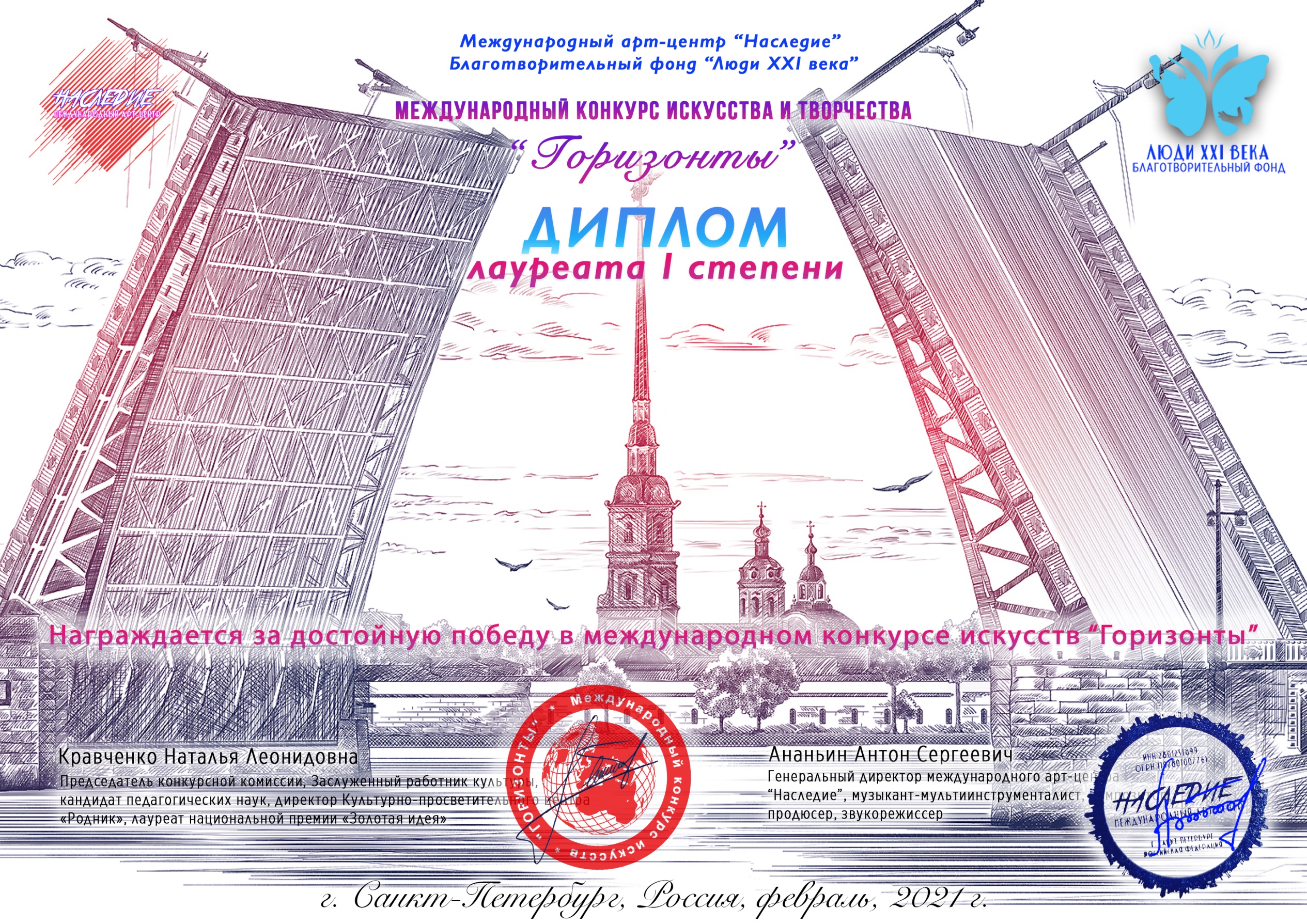        Серия ГР № 67595Ярмухаметова Зульхиза Ильмировна(МАУ ДО ДШИ с.Зилаир МР Зилаирский район РБ, с.Зилаир)Руководитель/преподаватель: Музафарова Рауфа ЗабихулловнаНоминация: Декоративно-прикладное искусство, категория 8-11 летКонкурсная программа: «Утро»()